ČAS IN PROSTOR PVC- pogoji za nastanek PVCa) namakalno poljedelstvo / irigacijsko  ob rekah (Nil, Evfrat, Tigris, Ind…)b) reke, vodac) podnebje (vroče  ugodno  malo padavin)d) trgovina (menjava blaga)e) nastanek države in državnega aparata  nastala iz gosp., polit., vojaških razlogov NAMAKALNO POLJEDELSTVOEGIPTZGRADBA DRŽAVNE ORGANIZACIJE V EGIPTUnastanek države, iz političnih, vojaških, gospodarskih, družbenih razlogovEgipt je bil ORIENTALNA DESPOTOVINA   vzhod                 vladar-despot (faraon =absolutna oblast)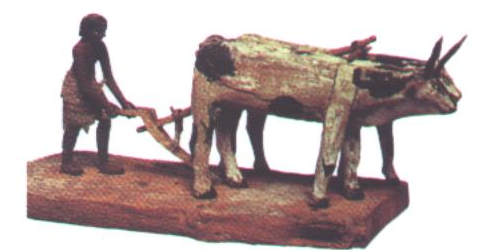 FARAON – živi bog (človeška podoba)vrhovni lastnik vse zemlje, država je njegova lastvojaška, politična in verska oblastdržavna uprava – hierarhično urejena (stopnje)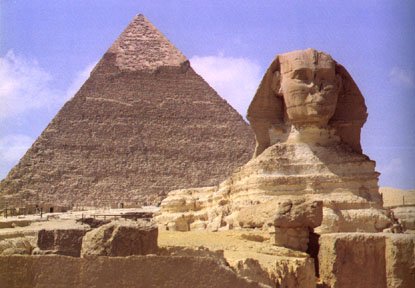 FARAONVEZIRPREDSTAVNIKI KRALJEVIH URADOVPREDSTAVNIKI OKROŽIJPREDSTAVNIKI KRALJEVIH ŽITNICPISARJIMožna je bila pritožba na velikem sodišču pod vodstvom vezirja. Faraonova razsodba je bila končnavojskaFARAON –vrhovni vojaški poveljnikVOJAŠKI ČASTNIKIVOJAKIsvečenikibili so privilegirani oproščeni vojaške službeplačevanja davkovZGRADBA DRUŽBENE ORGANIZACIJE V EGIPTUVRHNJI SLOJ – plemstvo (faraon, družina, uradniki, nomarhi, svečeniki, višji voj. častniki)SREDNJI SLOJ – umetniki, pisarji, trgovci, obrtnikiSPODNJI SLOJ- kmetje (lastniki zemlje) – vojaška služba, davki		    odvisni kmetje – živeli na veleposestvih, davki, niso opravljali vojaške           službe, opravljali gradbena, namakalna dela		    sužnji – vojni ujetniki PREGLED ZGODOVINE EGIPTAdelitev zg.preddinastično obdobje do 3100 BCdinastično obdobje do 31 BC (padec pod Rim)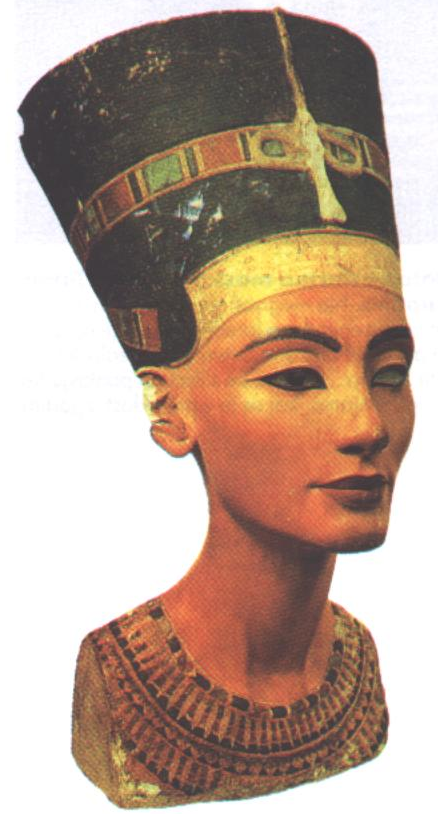 30 egipčanskih oz. 31 grško makedonskih Ptolemejciobdobje STARE EGIPČANSKE DRŽAVE3100 pr.Kr. nastanek enotne države; kralj MenesPrestolnica MemfidRazdeljen  na okrožja / nome (42) Gradnja piramid (Stopničasta, Keopsova – Giza)PRVO VMESNO OBDOBJEopešanje moči države, faraonakrizaokrepitev nomarhov /uradnikovobdobje SREDNJE EGIPČANSKE DRŽAVEustanovili tebanski knezi, okrepitev moči faraonovprestolnica Tebevrh doseže v času 12. dinastijeosvojitev z zlatom bogate dežele Nubije; na Sinaju kopljejo turkiz in bakerSezostris III. – razdelitev v oddelke (severni, srednji in južni Egipt)DRUGO VMESNO OBDOBJEpropad srednje egipčanske države  vdor Hiksov – zavladali Egiptu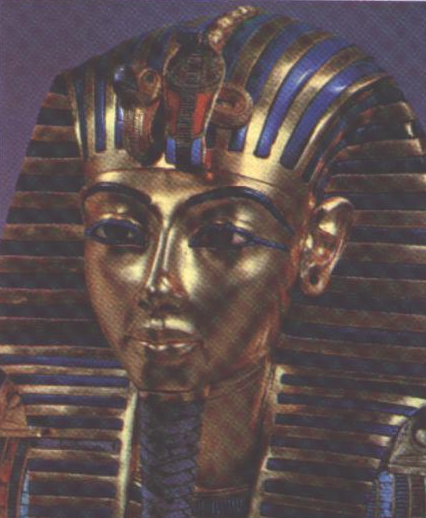 prinesli bron, vojni voz, konja obdobje NOVE EGIPČANSKE DRŽAVEprestolnica Tebe (pregon Hiksov)faraoni zopet božanstvanajvečji obseg državevodili osvajalne boje (J – Nubija; SV – Mezopotamija)pomembnejši vladarjiAMENOFIS IV. EHNATON – uvedba enoboštva – monoteizem AtonTUTANKAMON – neizropana grobnicaRAMZES II. – izhod Izraelcev iz Egipčanskega suženjstva; bitka s Hetiti – bitka pri KadešuRAMZES III. – bojeval se je z ljudstvi z morja filistejci (naselitev v J Palestini)TRETJE VMESNO OBDOBJE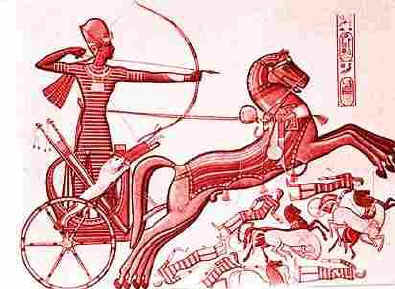 kriza, razpad države, vdori tujcev (Asirci-8.stol.)POZNO OBDOBJE6., 7. stol. razcvet Egipta  SAITSKA RENESANSAprestolnica Sais525 BC  vdor Perzijcev, padec332 osvoji Egipt Aleksander Makedonski (Ptolemej-Kleopatra)31 osvojijo Egipt Rimljani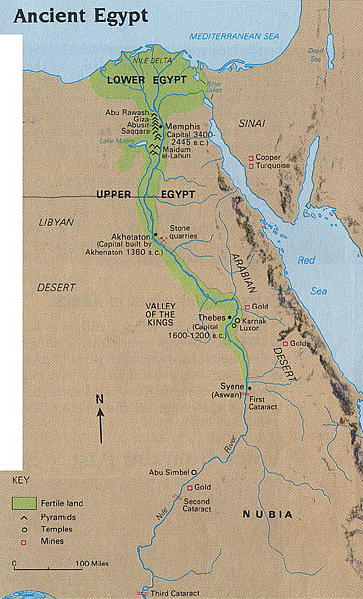 MEZOPOTAMIJA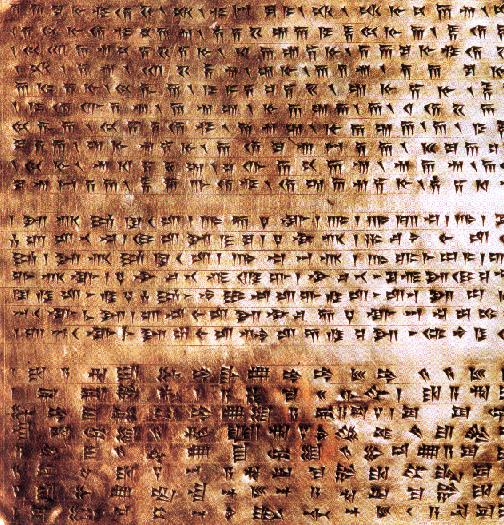 SUMERSKE MESTNE DRŽAVICEMezopotamija – medrečjeugodni pogoji za naselitev v spodnjem delu Mezopotamije5t. BC – namakalno poljedelstvopokrajina revna  trgovina (ni naravnih bogastev)SUMERSKA CIVILIZACIJA prva civilizacija v zgodovini nastala konec 4.stol.BCustvarili so jo Sumerci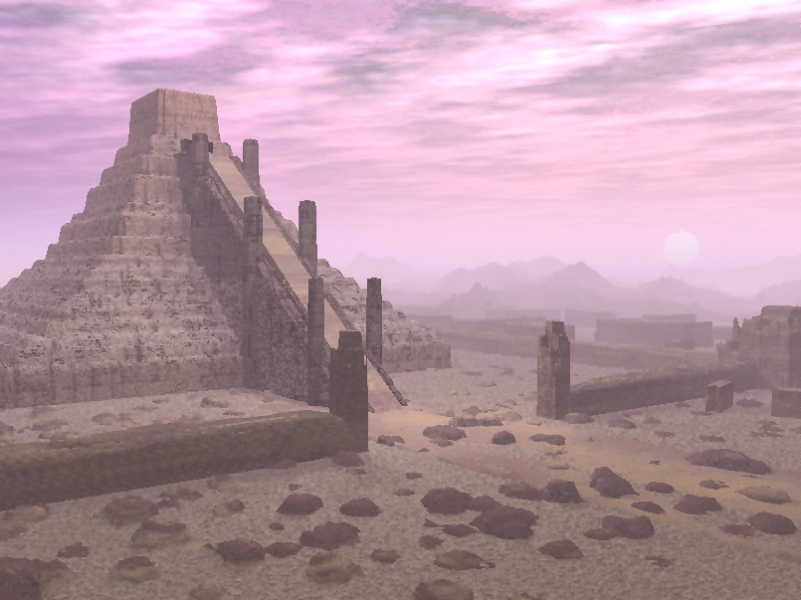 izvor ljudstva ni pojasnjenrazvile so se številne mestne državice Ur, Uruk, Kiš, Lagaš; iz upravnih središč poljedelsko namakalnih središčsumerska civilizacija je cvetela od 2/2 4.stol. – 24.stol. BC. Začasen zastoj; v  31.stol. pa je sumerska civ. doživela ponoven razcvet – SUMERSKA RENESANSA, okoli leta 2000 preneha obstojati imenujemo jih tudi tempeljske državice (središče = tempelj) /zigurat  v njem biva kralj, svečeniki; KRALJ – posvetna in verska oblast ; TEMPELJ – središče bogoslužja, gospodarsko in upravno središče; v templju so skladišča in astronomske opazovalnice.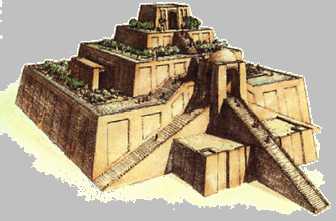 razvoj pisave  slikovna PIKTOGRAFSKA (najstarejša), iz te pisave se razvije KLINOPISAKADSKA DRŽAVA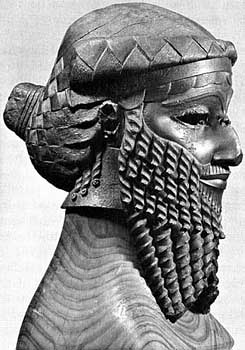 sredi 3.tisoč. (24.stol.) so Semiti vdrli v Mezopotamijo. Po mestu Akad dobijo ime AkadciSargon je ustanovil veliko državo, ki je segala od Perzijskega zaliva do obal Sredozemskega morjapo Sargonovi smrti je država razpadlaosvoboditev Sumerskih mestBABILONSKA DRŽAVAokoli 2000 BC so v Mezopotamijo vdrla nova Semitska ljudstva (konec Sumerskih mestnih državic); po mestu Babilon dobijo ime Babilonci. Ločimo 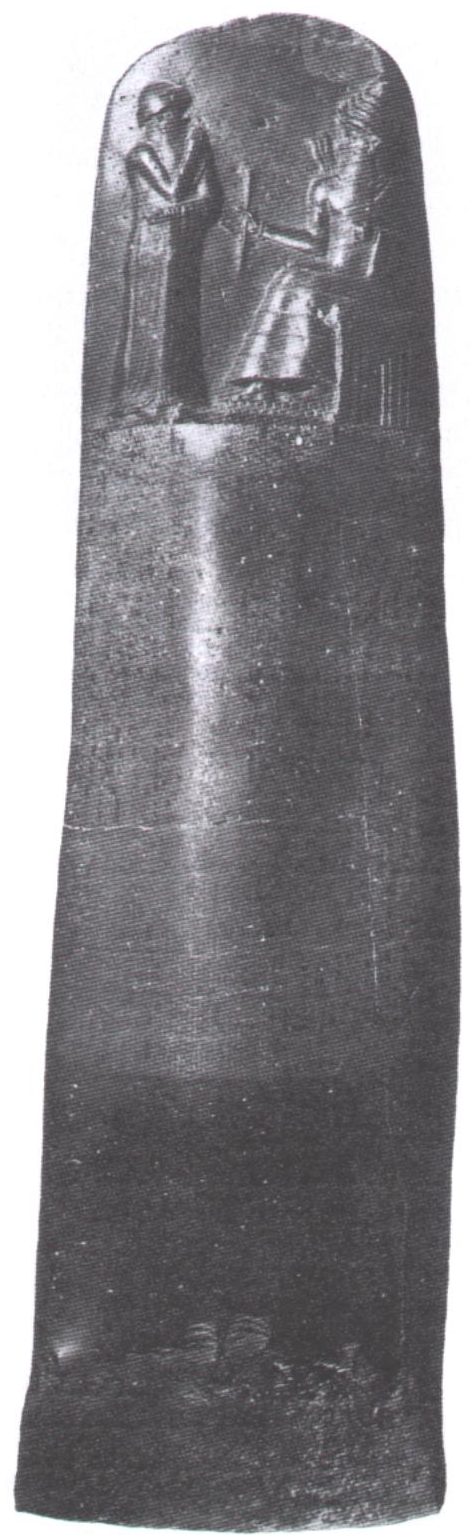 2 vzpona:STAROBABILONSKA DRŽAVA (2000 – 16.stol.) – najpomembnejši vladar Hamurabi (18.stol.); znan je njegov zakonik, napisan v klinopisnem jeziku (bazaltni kamen) hrani se v muzeju v Parizu. 282 členov – pomemben vir za preučevanje babilonske družbe. Konec 16.stol. Hetiti – Mala AzijaNOVOBABILONSKA DRŽAVA (7., 6.stol.) – ustanovijo jo semitsko pleme Kaldejcev iz ljudstva Aramejcev. leta 614 pr.Kr. se znebijo asirske oblasti. Država obsega južno Mezopotamijo, Sirijo, Palestino ; kralj Nebukadnezar II. (604-562 pr.Kr.) uniči kraljestvo Juda in prestolnico Jeruzalem 587. obda mesto z mogočnim obzidjem in zgradi javne stavbe. 6.stol. pride Mezopotamija pod oblast PerzijcevASIRSKA DRŽAVASemiti, ime dobijo po mestu Asur ob zgornjem Tigrisu. V 2.tisoč. je bila država v senci starobabilonske države; vzpon se začne proti koncu 2.tisoč. 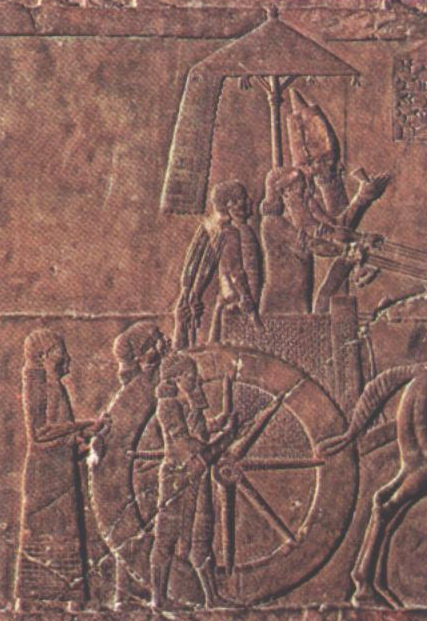 na višku moči je bila med  7. stol. obsegala je ozemlja od Perzijskega zaliva, do obal V Sredozemlja in za nekaj časa tudi Egipt.dobri vojščaki, s podjarmljenimi ljudstvi so ravnali zelo kruto (bijali, mučili, preseljevanje)najpomembnejši vladar Asurbanipal (knjižnica v Ninivah) glinaste ploščice 20.000državo uničijo Babilonci v 7.stol.PERZIJSKA DRŽAVAindoevropsko ljudstvo (niso Semiti), v 1.tisoč. BC se naselijo na področju Iranskega višavja (Perzija)ustanovitev države v 7.stol.pomembnejši vladarji Kir, Darej, Kserkses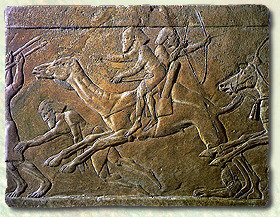 obseg perzijske državeZ – V obale Sredozemlja (Fenicija, Mala Azija)V – do IndaS – obale Črnega morja, Kaspijsko morjeJ – Perzijski zaliv in EgiptKralj – neomejena oblast, državna uprava hierarhično urejena, deli se na satrapije (okrožja); uradniki (Satrapi); dobro urejen promet, gradnja cest, poštFENIČANSKE MESTNE DRŽAVICEFenicija (pokrajina), obale Sredozemlja /dežela škrlata (polžki murex)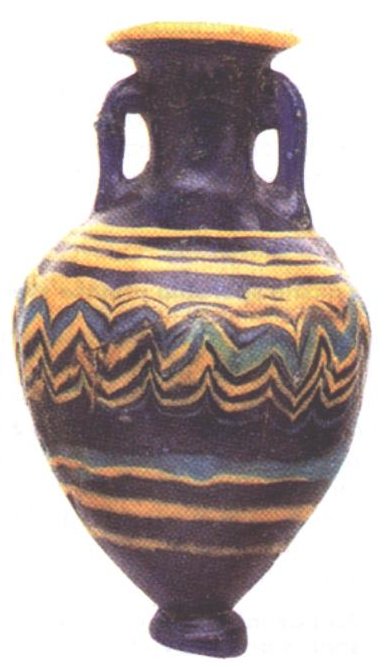 nastanejo številne mestne državice (2.tisoč.pr.Kr.), višek 1.tisoč.pr.Kr.; mesta Tir, Biblos, Sidondežela zanimiva za druga ljudstva (Egipčani, Asirci, Perzijci,…)Feničani so si mir kupovali (prešibka vojska)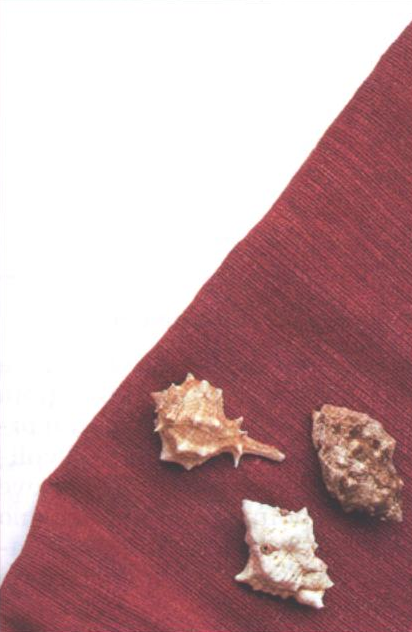 dobro razvito:poljedelstvo  terasasto p.obrt  barvanje tkanin, keramika, lončarstvo, steklarstvo, zlatarstvo, slonovinatrgovina  pomorstvo (prvo obplutje Afrike)ustanavljanje kolonij (Kartagina) na območju današnje Tunizijepisava  alfabet (22 zankov)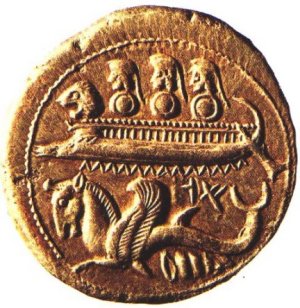 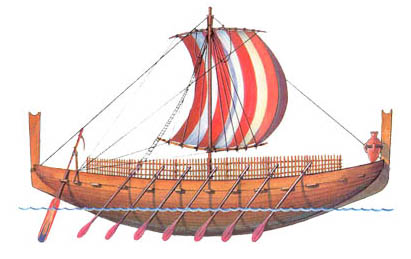 PALESTINA – IZRAELSKA DRŽAVAPalestina (pokrajina med obalnim hribovjem in reko Jordan) = obljubljena dežela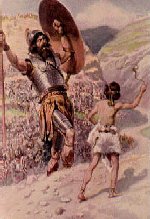 glavni vir judovske zgodovine je stara zaveza (5 Mojzesovih knjig)1.knjiga  Abraham je iz Ura na Kaldejskem popeljal svoj rod v obljubljeno deželo (19.-18.stol.), nomadi – naselitev ob obrobju; v 17.stol. grejo v Egipt (suša=lakota), ostali v suženjstvu iz suženjstva jih reši Mojzes v 13.stol. odpelje jih v obljubljeno deželo (Ramzes II.) v samo Palestino ni šelMojzes dal 10 božjih zapovedi (dekalog), kasneje dopolnjena; postava (tora)v Kanaan jih pelje Jozue (prvi sodnik=ljudski voditelji)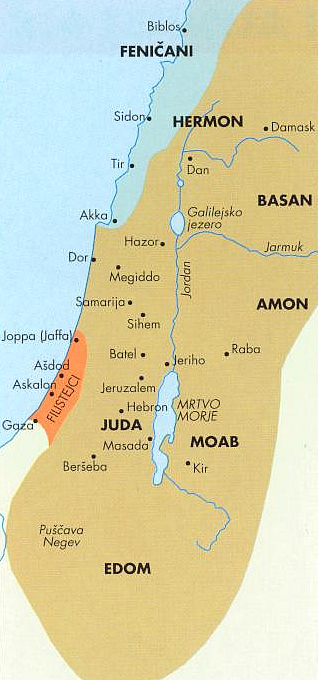 Izraelce so ogrožali Filistejci (ljudstva z morja), naselili so se v J delu Palestine ustanovitev filistejske države v 10.stol.Kralji: Savel (1.kralj končuje se doba sodnikov)DavidSalomon (vladal Izraelu; najpomembnejši kralj  gradnja templja na griču SionSIONIZEM, reorganiziral mornarico, izkoriščal rudnike. Znan po modrosti in bogastvu. Po njegovi smrti Izraelska država razpade na: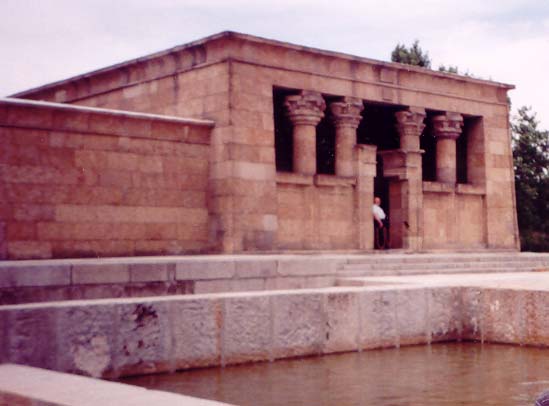 S delIzrael – uničijo ga Asirci 8.stol.J delJuda – uničijo Babilonci 6.stol.; razrušitev templja, Jude peljejo v suženjstvo; rešijo jih Perzijci 6.stol.Kasneje je Palestina prišla v okvir Aleksandrove države. Leta 63 pr.Kr. so prišli v ta prostor Rimljani. Leta 6 n.p. pa je Palestina postala Rimska provincaINDIJA, KITAJSKA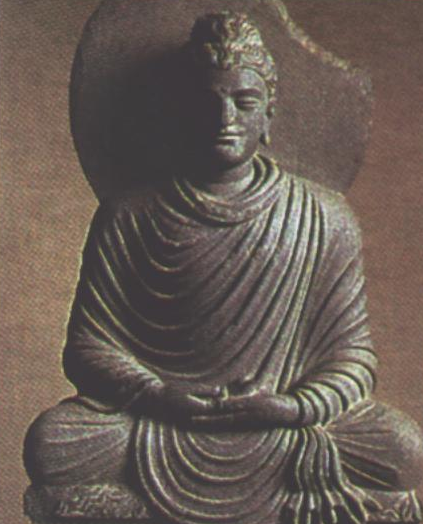 INDIJAmesta: Mohendžo Daro, Kot Didži in Harappaindska civilizacija (mesta obdana z obzidjem, trdnjave, lončarstvo, pravokotne ulice, kanalizacija, trgovina)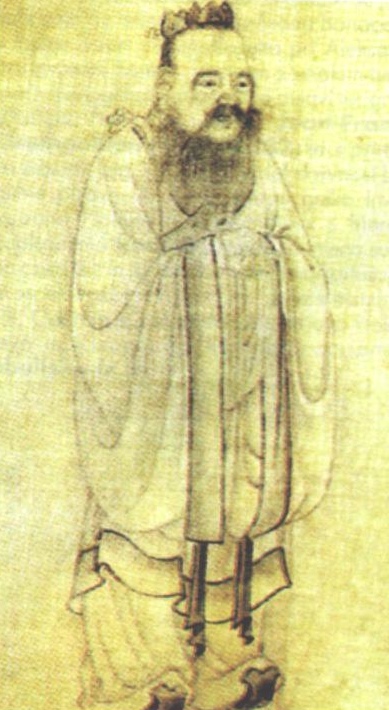 brahmanizem (4 kaste  1-brahmani, 2-vladarji, 3-meščani, 4-sužnji)KITAJSKA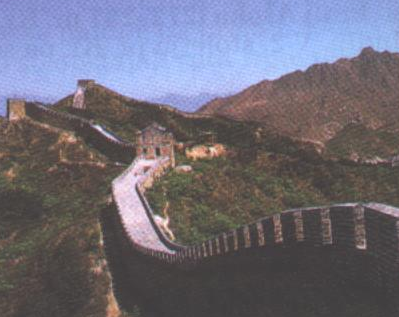 Šangovska civilizacija, Dinastija Zhou, Dinastija Qinsvila, smodnik, porcelan, tisk, papir, bankovci, magnet,m konfucianizemKULTURA 1. VISOKIH CIVILIZACIJPRVE VISOKE KULTUREEGIPTMEZOPOTAMIJAnaravne razmereza poselitev je bila primerna cela dolina Nilaspuščanje Nilske dolinegloboko vrezano koritonapovedane poplavezačetek poplav junija (poletni solsticij), konec oktobravoda prinaša rodovitno blatoza poselitev je bil najprej primeren spodnji del Mezopotamijemajhna nagnjenost – ploska ravninagloboko vrezano korito Tigrisapoplav niso mogli napovedatipoplave  marca, aprila – odvisno od taljenja snega v Anatolski gorazgornji tok reke hiter, spodnji tok – nasipavanje materialanamakalna delasprva je bilo dovolj naravno poplavljanje, z naraščanjem št. prebivalstva pa je bilo treba namakati več polj, tudi tista do katerih ta poplavna voda ni segla. Treba je bilo graditi kanale, prekope, bazene (bazensko namakanje). Pomagali so si s šadufi (vedro) in sakijo (vodno kolo), kmetje (felah)gradnja nasipov, kanalov, prekopov, zbiralnikov vodevrsta namakanjabazenskoceloletnošt. žetev12rastline, živaližito, pšenica, ječmen, zelenjava, oljka, lan, leča, papirus (ladje, sandali, kurjava, papir)podobno kot Egipt, razen oljke in papirusaorganizacija namakalnih delSprva preprosta; in jih je zmogla vsaka vas sama, kasneje bolj zahtevna  graditev kanalov; dovajanje vode v višje ležeča polja; vasi se povežejo v NOME (okrožje)(42)  2 KRALJESTVI  DRŽAVA (3100 BC)Zapletena, ni zmogla vsaka vas sama; pokrajina je bila razdeljena na vrsto poljedelsko-namakalnih enot. Vsaka enota  svoje upravno središče (razvila v mesta, ta p v mestne države), ki je nadzirala namakalna delasumerciegipčanifeničanikitajciindijciPiktografska pisava, lunino leto, vsaka mestna državica svojega bogaHieroglifi, medicina Imhotep, sončno leto, mit o stvarjenju sveta, Ozirisov kult, posmrtno življenje, Knjiga mrtvih, obred tehtanja srca, balzamiranje, mumificiranjeAlfabet,m lunino leto, barvanje tkanin, škrlat, murex, steklarstvoPiktografska, konfucionizem, spoštovanjeSanskrt alfabet, 2 epa – Ramajana, Mahabharata; 2 verski knjigi – Vede in Manu; brahmanizem preide v hinduizem (krava)